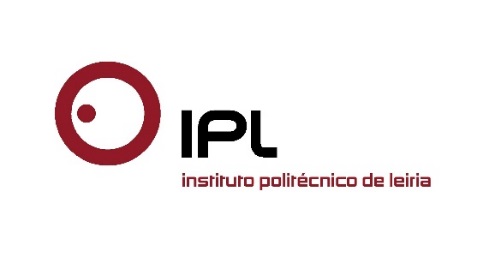 Exposição “Obra gráfica – Gravura e Serigrafia” estará patente até 31 de julhoEstudantes finalistas da ESAD.CR/IPLeiria mostram obras originais em serigrafia e gravuraAs obras em serigrafia e gravura de 24 estudantes finalistas do 3.º ano de “Projeto em Gravura – Artes Plásticas” da Escola Superior de Artes e Design (ESAD.CR) do Politécnico de Leiria estão em exposição no Centro de Artes de Caldas da Rainha, no Espaço Concas. A exposição coletiva “Obra gráfica – Gravura e Serigrafia” estará patente até 31 de julho, e conta com a organização de Célia Bragança, docente de Gravura da ESAD.CR/IPLeiria.Célia Bragança explica que nesta exposição coletiva os visitantes podem conhecer o trabalho desenvolvido pelos estudantes durante o terceiro e último ano da licenciatura em Artes Plásticas, numa unidade curricular que «tem como finalidade dar uma continuidade, aprofundar e potenciar o conhecimento empírico dos recursos plásticos e técnicos do sistema de impressão em Gravura».«A mostra apresenta projetos individuais originais dos nossos jovens artistas, que que espelham a sua capacidade criativa e a atitude investigadora na comunicação visual gráfica, e nos aspetos conceptuais, teóricos e históricos da arte gráfica contemporânea», salienta Célia Bragança.A mostra coletiva dos finalistas da licenciatura em Artes Plásticas estará aberta ao público até ao dia 31 de julho, entre as 9h30 e as 12h30, e as 14h00 e as 17h30. A entrada é livre.A ESAD.CR/IPLeiria dispõe de Oficinas de Gravura e Serigrafia, que são salas de impressão de trabalhos extremamente minuciosos do ponto de vista oficinal, onde são trabalhadas as técnicas de serigrafia, gravura, xilogravura, linóleogravura e litografia, e podem ser utilizadas por estudantes, docentes e outros técnicos.Leiria, 5 de julho de 2016Para mais informações contactar:Midlandcom – Consultores em ComunicaçãoAna Frazão Rodrigues * 939 234 508 * 244 859 130 * afr@midlandcom.ptMaria Joana Reis * 939 234 512 * 244 859 130 * mjr@midlandcom.pt